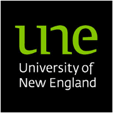 Animal Ethics Committee (AEC)~ MONITORING SHEET TEMPLATE: INTENSIVE OBSERVATION ~ Ethics Approval for Research Involving AnimalsInstructionsInsert Principal Investigator or Supervisor’s name and the emergency contact numbers in the space provided on the monitoring sheets. These should be consistent with the AEC Application and Approval.Monitoring frequency will vary from twice daily after surgery and decrease as the animal improves. These monitoring records are intended to be applicable to a wide range of projects, if you would like to use a different monitoring sheet please contact the Ethics Office (animalethics@une.edu.au).Monitoring sheet: Intensive Observation:This sheet is for use during periods when the wellbeing of an animal may potentially be compromised e.g. disease models; administration of drugs or other treatments; post-surgery. Monitoring groups“cage” should be selected when you are monitoring 1 cage of animals on a single sheet.“individual” should be selected when you are monitoring 1 animal on a single sheet.Monitoring criteriaThe general clinical signs listed are applicable and are organised by severity grade (1, 2, or 3).Add any additional clinical signs that are specific to your project in the ‘Project Specific Signs’ section and include the severity grade (1, 2, or 3) in brackets. Examples of specific criteria: Blood glucose; blood pressure; tumour size and ulceration; surgical wound; injection site; temperature; respiratory rate; heart rate; withdrawal reflex.GradesGrade 1 – Animal must be monitored again within 8 hours; if the signs have not improved advice must be sought from the CI or a veterinarian.Grade 2 – Advice must be sought from the CI or a veterinarian.Grade 3 – The animal must be immediately euthanised to prevent further suffering.Detailed notes and an action plan may be recorded in the ‘Detailed Record’ on the next page.Monitoring Sheet: Intensive ObservationNAD (No abnormalities detected) – No action requiredGrade 1 – Monitor again within 8 hours; if not improved seek advice from CI or veterinarianGrade 2 – Seek advice from CI or veterinarian; euthanasia may be requiredGrade 3 – Euthanise animal immediately to prevent further sufferingMonitoring Sheet: Detailed Record*NOTE: Record animal ID, observations, progress of an animal’s condition, treatments given, and the plan on this page.Authority NumberAECProject TitlePrincipal Investigator/Supervisor’s NameEmergency Phone No. (work/mobile)Cage No’sRoom NoStrainAnimal ID No’sMonitoring group:    Cage/Pen      Individual      Other (specify)Monitoring group:    Cage/Pen      Individual      Other (specify)Frequency of monitoring:    Twice Daily      Daily      3 x weekly      Other (specify)Frequency of monitoring:    Twice Daily      Daily      3 x weekly      Other (specify)                          Date or TimeMonitoring criteriaObserver initialsNADWeight (grams)Grade 1 signs	Grade 1 signs	Grade 1 signs	Grade 1 signs	Grade 1 signs	Grade 1 signs	Grade 1 signs	Grade 1 signs	Grade 1 signs	Grade 1 signs	Grade 1 signs	Grade 1 signs	Grade 1 signs	Grade 1 signs	Ruffled furLethargic or hyperactiveShallow or rapid breathingGrade 2 signs	Grade 2 signs	Grade 2 signs	Grade 2 signs	Grade 2 signs	Grade 2 signs	Grade 2 signs	Grade 2 signs	Grade 2 signs	Grade 2 signs	Grade 2 signs	Grade 2 signs	Grade 2 signs	Grade 2 signs	Altered gaitHunched postureDiarrhoeaDischarge at any orificeEyes partially closedLaboured breathingEnlarged abdomenWounds or other lesionsBlood in cage or on animalProlapseRepetitive behaviour (e.g backflips; running in circles)ThinWeight loss >15% BWGrade 3 signs	Grade 3 signs	Grade 3 signs	Grade 3 signs	Grade 3 signs	Grade 3 signs	Grade 3 signs	Grade 3 signs	Grade 3 signs	Grade 3 signs	Grade 3 signs	Grade 3 signs	Grade 3 signs	Grade 3 signs	Gasping respirationLow response to stimuliEmaciatedProject Specific Signs (Grade 1, 2, or 3 in brackets)	Project Specific Signs (Grade 1, 2, or 3 in brackets)	Project Specific Signs (Grade 1, 2, or 3 in brackets)	Project Specific Signs (Grade 1, 2, or 3 in brackets)	Project Specific Signs (Grade 1, 2, or 3 in brackets)	Project Specific Signs (Grade 1, 2, or 3 in brackets)	Project Specific Signs (Grade 1, 2, or 3 in brackets)	Project Specific Signs (Grade 1, 2, or 3 in brackets)	Project Specific Signs (Grade 1, 2, or 3 in brackets)	Project Specific Signs (Grade 1, 2, or 3 in brackets)	Project Specific Signs (Grade 1, 2, or 3 in brackets)	Project Specific Signs (Grade 1, 2, or 3 in brackets)	Project Specific Signs (Grade 1, 2, or 3 in brackets)	Project Specific Signs (Grade 1, 2, or 3 in brackets)	DateDetails of abnormal finding, action taken, and planInitials